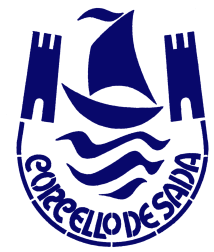 FICHA DE INSCRICIÓN ACTIVIDADES EN TODAS AS PARROQUIASDATOS DO USUARIONome: …………………………………………………………………………………………………………………………….DNI: ………………………………………………………………………….        Idade…………………………………….Dirección: …………………………………………………………………        Telefono: ……………………………..  Parroquia: ………………………………………………………………..        CP:…………………………………………      Correo Electrónico: …………………………………………………………………………………………………………Autorización (no caso de ser menor de idade)Nome Apelidos do Pai/Nai ou Titor………………………………………………………………………………………..Telefono de contacto (MOVIL/FIJO) ……………………………………………………………………………………..Correo electrónico………………………………………………………………………………………………………………….Dirección ……… ………………………………………………………………………………………………………..............Poboación: …………………………..   Provincia: ………………………….     C.P: …………………………………….Marcar con unha x: Pilates                         Zumba                         Ioga              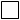  Firma Interesado		                               		                 Firma autorizado* De conformidade co establecido no Art. 5 da Lei Orgánica 15/1999 de decembro de Protección de Datos de Carácter Persoal, polo que se regula o dereito de información na recollida de datos informámoslle dos datos de carácter persoal que nos forneceu nesta e outras comunicacións serán obxecto de tratamento nos ficheiros responsabilidade do Concello de Sada Así mesmo estes datos non serán cedidos a terceiros, salvo as cesións legalmente permitidas. Os datos solicitados a través desta e outras comunicacións son de subministración obrigatoria para a prestación do servizo. A súa negativa para fornecer os datos solicitados implica a imposibilidade prestarlle o servizo* Deberase achegar fotocopia do DNI.*Nª conta do Concello ES4020805161853110007604Concellería de Promoción da Saúde, Cohesión Social e Voluntariado.Concello de Sada.